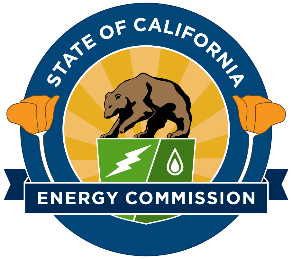 Information on Funding Opportunities for Native American Tribes for Energy Programs and Climate Change ResiliencyElectric Program Investment ChargeProgram webpage: https://www.energy.ca.gov/programs-and-topics/programs/electric-program-investment-charge-epic-programNatural Gas Research ProgramProgram webpage: https://www.energy.ca.gov/programs-and-topics/programs/natural-gas-programClean Transportation ProgramProgram Webpage: https://www.energy.ca.gov/programs-and-topics/programs/clean-transportation-program California Electric Vehicle Infrastructure ProgramProgram webpage: www.calevip.org Renewable Energy Agriculture ProgramProgram webpage: https://www.energy.ca.gov/programs-and-topics/programs/renewable-energy-agriculture-program Geothermal Grant and Loan ProgramProgram webpage: https://www.energy.ca.gov/data-reports/california-power-generation-and-power-sources/geothermal-grant-and-loan-programTribal Government ChallengeTribal webpage: https://www.energy.ca.gov/programs-and-topics/programs/tribal-programSolicitation Cycle, Award, and Post Award ProcessWebpage: https://www.energy.ca.gov/programs-and-topics/topics/research-and-developmentList Servers:Sign up for list servers: https://www.energy.ca.gov/listservers/index_cms.html CPUC Initiative to Subsidize Phone & Broadband Services in Tribal Areas (Proceeding Number R.11-11-007)Interested entities are encouraged to become parties to the proceeding at the webpage: https://www.cpuc.ca.gov/party_to_a_proceeding/. To receive electronic updates on this proceeding: http://subscribecpuc.cpuc.ca.gov. Empower InnovationA searchable directory of public and private funding opportunities curated for Empower Innovation users. Empower Innovation website: https://www.empowerinnovation.net/